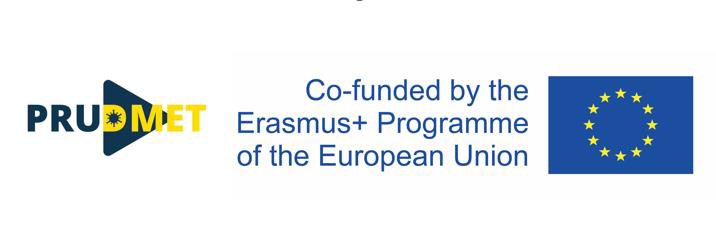 ¿CÓMO INTEGRAR LA TECNOLOGÍA DE FORMA EFECTIVA EN LOS PROCESOS DE ENSEÑANZA-APRENDIZAJE?Para más información: prudmetua@gmail.comWORKSHOPS PRESENCIALES en el campus de la Universidad de AlicanteWORKSHOPS PRESENCIALES en el campus de la Universidad de AlicanteWORKSHOPS PRESENCIALES en el campus de la Universidad de AlicanteViernes 24 de marzo: Aula Vicens Vives facultad de económicas 0031P1058Viernes 24 de marzo: Aula Vicens Vives facultad de económicas 0031P1058Viernes 24 de marzo: Aula Vicens Vives facultad de económicas 0031P105816:00-18:00Workshop 1: ¿Cómo liderar el aprendizaje en la educación superior a través del uso de tecnología? (Vicente Sabater)En este módulo se explicará por qué es importante que la incorporación de la docencia al aprendizaje se realice de acuerdo en función de su utilidad para los receptores de la información. En este sentido se aprenderá a identificar los objetivos formativos, las tecnologías necesarias para los usuarios y el proceso que se debe seguir para el diseño. Al final se ofrecerán algunos ejemplos sobre tecnologías avanzadas que pueden ser incorporadas a la docencia.18:00-20:00Workshop 2: ¿Cómo trabajar con otros para crear e implementar tecnologías en el aprendizaje? (Matilde Brotons)En este workshop se profundiza en el concepto de co-creación, metodología que permite al alumno pasar a ser un agente activo en su propio proceso de enseñanza-aprendizaje. Para ello se presentarán herramientas que permiten colaborar y aprender en el espacio virtual, como la pizarra virtual colaborativa, los calendarios compartidos, el almacenamiento en la nube, las wikis y la narración digital, entre otras.Jueves 28 de marzo: Aula Vicens Vives facultad de económicas 0031P1058Jueves 28 de marzo: Aula Vicens Vives facultad de económicas 0031P1058Jueves 28 de marzo: Aula Vicens Vives facultad de económicas 0031P105816:00-18:00Workshop 5: ¿Cómo medir el impacto del uso de la tecnología en el aula?(Susana de Juana)El uso de la tecnología en la docencia tiene grandes beneficios, sin embargo, ¿cómo se puede medir el impacto que tiene la tecnología en el aprendizaje de los alumnos? En este workshop se presentan directrices y mecanismos que permitirán medir este impacto.18:00-20:00Workshop 6: ¿Cómo utilizar las plataformas y herramientas digitales en aulas físicas, virtuales e híbridas? (Matilde Brotons)La docencia no puede implementarse de igual forma en un aula física que en una virtual, del mismo modo que las herramientas tecnológicas y el rol de los alumnos varía según el espacio donde se imparta la enseñanza. Por ello se presentan herramientas como Padlet, Miro, Mentimeter o Kahoot que permiten el trabajo colaborativo, realizar encuestas o evaluar al alumnado en entornos de trabajo físicos, virtuales o híbridos.Martes 30 de marzo: Aula Vicens Vives facultad de económicas 0031P1058Martes 30 de marzo: Aula Vicens Vives facultad de económicas 0031P1058Martes 30 de marzo: Aula Vicens Vives facultad de económicas 0031P105816:00-18:00Workshop 3: ¿Cómo liderar el aprendizaje en la educación superior a través del uso de tecnología? (Vicente Sabater)Los cambios en el entorno nos obligan a mejorar las competencias digitales, por lo que en este módulo se contextualizarán cuáles son las competencias digitales clave que se tienen que desarrollar, cómo podemos diseñar una estrategia de aprendizaje para superar las carencias y a conocer cómo gestionar los recursos tecnológicos. Se diferenciarán los diferentes espacios de trabajo y se analizarán plataformas como Moodle, Blackboard, y otras formas de interactuar online como Meet, Microsoft Teams, Skype o Zoom, u otras redes sociales, etc.18:00-20:00Workshop 4: ¿Cómo facilitar el aprendizaje con tecnología en el aula? (Susana de Juana)Este módulo tiene un enfoque práctico y de trabajo en equipo. En este módulo se trabaja cómo incorporar las diversas preferencias, necesidades y habilidades del estudiante en relación con el uso de la tecnología durante el aprendizaje. No hay dos alumnos iguales, y es necesario facilitar al máximo el proceso para todos por igual.Para ello, se estudiará el marco de trabajo Universal Design Learning o Diseño Universal de Aprendizaje como método para asegurar una incorporación inclusiva de la tecnología. Así mismo, mediante trabajo colaborativo, se discutirán buenas prácticas y cursos de acción que ayuden a que todo el alumnado pueda usar la tecnología en su aprendizaje.WORKSHOPS ONLINE en la plataforma Moodle de la Universidad de AlicanteWORKSHOPS ONLINE en la plataforma Moodle de la Universidad de AlicanteWORKSHOPS ONLINE en la plataforma Moodle de la Universidad de Alicante2hWorkshop 7: ¿Cómo utilizar tecnologías avanzadas para el aprendizaje?Este taller presenta el uso de tecnologías emergentes, como la Inteligencia Artificial (IA) y la Web3, que favorecen un cambio en el aprendizaje. De hecho, estas tecnologías permiten a los educadores replantearse, rediseñar e impartir contenidos de forma diferente. Existen diversos tipos de tecnologías emergentes, en concreto la IA generativa, aplicables a numerosos ámbitos, como el dominio de la experiencia y la eficiencia, la creación de vídeos, la generación de imágenes y textos, la creación de audio y música y la elaboración de diagramas.Para ello, se trabajará la identificación de criterios para decidir dónde, cuándo y cómo utilizar tecnologías avanzadas, así como a saber buscar y elegir las más adecuadas para cada situación.2hWorkshop 8: ¿Cómo facilitar el aprendizaje a través de la tecnología para tecnólogos?Los tecnólogos tienen el importante papel de asesorar al profesorado en el uso de tecnologías educativas. Este workshop explica los cuatro pilares básicos para ayudar al personal de la educación superior en el uso efectivo de la tecnología: identificación de las necesidades, gestión de las expectativas, apoyo en la toma de decisiones y tutorización.2hOtras tareas online